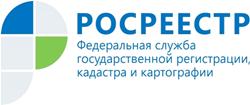 Управление Росреестра по Республике АдыгеяРосреестр упростит процесс оспаривания кадастровой стоимостиРосреестр обновил ряд нормативных актов, которые регулируют проведение государственной кадастровой оценки. В частности, с нового года изменится форма заявления об исправлении ошибок, которые были допущены при определении кадастровой стоимости.Значительно упростит процедуру исправления ошибок то, что заявление вправе подать любое физическое или юридическое лицо в отношении любого объекта недвижимости, а также то, что в одном заявлении можно будет указать сразу несколько объектов. Заявление можно подать как на бумаге, подписав каждый лист, так и в электронном виде, заверив документ усиленной квалифицированной электронной подписью (УКЭП). Росреестр также утвердил форму заявления об установлении кадастровой стоимости объекта недвижимости в размере его рыночной стоимости и требования к ее заполнению. Приказ вступит в силу 17 октября, однако использовать форму можно будет только тогда, когда заработает новый механизм внесудебного установления кадастровой стоимости объекта недвижимости в размере его рыночной стоимости. По общему правилу этот момент наступит с 1 января 2023 года, но в каждом конкретном регионе может быть установлен более ранний срок.Кроме того, обновлен механизм расчета и порядок размещения индексов рынка недвижимости. Приказ установил минимальное количество объектов недвижимости, сведения о которых используются ФГБУ «ФКП Росреестра» для расчета показателей. Показатели рассчитываются подведомственной Федеральной кадастровой палатой отдельно по каждому региону для конкретного вида объекта недвижимости, категории земель, назначения зданий и помещений. Такая методика позволит исключить некорректное применение индексов.Индекс рынка недвижимости позволяет оперативно пересматривать результаты кадастровой оценки. Он рассчитывается на основе сопоставления кадастровой и рыночной стоимости и, в случае снижения более чем на 30%, применяется ко всем кадастровым стоимостям. Напомним, 31 июля Президент России Владимир Путин подписал федеральный закон 269-ФЗ «О внесении изменений в отдельные законодательные акты Российской Федерации». Он нацелен на обеспечение прозрачности и публичности процедур определения справедливой кадастровой стоимости объектов недвижимости с тем, чтобы сами правообладатели недвижимости могли влиять на оценку до утверждения её результатов.Актуальные сведения о кадастровой стоимости можно узнать на сайте Росреестра с помощью электронного сервиса «Справочная информация по объектам недвижимости в режиме online».